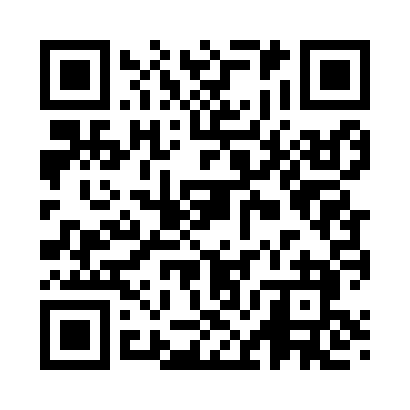 Prayer times for Schuster, Alabama, USAMon 1 Jul 2024 - Wed 31 Jul 2024High Latitude Method: Angle Based RulePrayer Calculation Method: Islamic Society of North AmericaAsar Calculation Method: ShafiPrayer times provided by https://www.salahtimes.comDateDayFajrSunriseDhuhrAsrMaghribIsha1Mon4:265:4612:524:327:589:182Tue4:265:4712:524:337:589:183Wed4:275:4712:534:337:589:184Thu4:285:4812:534:337:589:185Fri4:285:4812:534:337:589:186Sat4:295:4912:534:337:579:177Sun4:295:4912:534:347:579:178Mon4:305:5012:534:347:579:179Tue4:315:5012:544:347:579:1610Wed4:315:5112:544:347:569:1611Thu4:325:5112:544:347:569:1512Fri4:335:5212:544:347:569:1513Sat4:335:5212:544:347:569:1414Sun4:345:5312:544:357:559:1415Mon4:355:5412:544:357:559:1316Tue4:365:5412:544:357:549:1317Wed4:375:5512:544:357:549:1218Thu4:375:5512:554:357:539:1119Fri4:385:5612:554:357:539:1120Sat4:395:5712:554:357:529:1021Sun4:405:5712:554:357:529:0922Mon4:415:5812:554:357:519:0823Tue4:415:5812:554:357:519:0824Wed4:425:5912:554:357:509:0725Thu4:436:0012:554:357:499:0626Fri4:446:0012:554:357:499:0527Sat4:456:0112:554:357:489:0428Sun4:466:0212:554:357:479:0329Mon4:476:0212:554:357:479:0230Tue4:476:0312:554:357:469:0131Wed4:486:0412:554:357:459:00